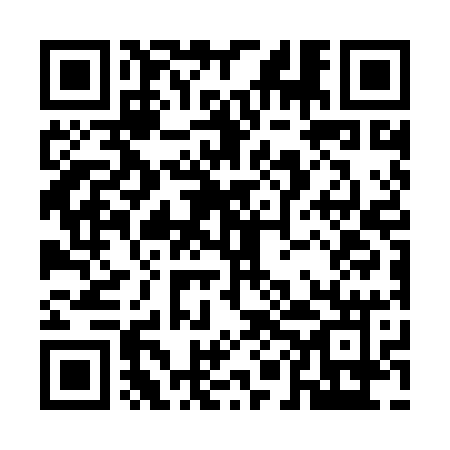 Prayer times for Goulais Mission, Ontario, CanadaWed 1 May 2024 - Fri 31 May 2024High Latitude Method: Angle Based RulePrayer Calculation Method: Islamic Society of North AmericaAsar Calculation Method: HanafiPrayer times provided by https://www.salahtimes.comDateDayFajrSunriseDhuhrAsrMaghribIsha1Wed4:436:221:356:378:4910:282Thu4:416:211:356:388:5010:303Fri4:396:191:356:398:5110:324Sat4:376:181:356:408:5310:345Sun4:356:161:356:418:5410:366Mon4:336:151:356:418:5510:387Tue4:316:131:356:428:5710:408Wed4:296:121:356:438:5810:429Thu4:266:111:356:448:5910:4410Fri4:246:091:346:449:0010:4611Sat4:226:081:346:459:0210:4812Sun4:206:071:346:469:0310:5013Mon4:196:051:346:479:0410:5114Tue4:176:041:346:479:0510:5315Wed4:156:031:346:489:0710:5516Thu4:136:021:356:499:0810:5717Fri4:116:011:356:509:0910:5918Sat4:096:001:356:509:1011:0119Sun4:075:581:356:519:1111:0320Mon4:065:571:356:529:1311:0521Tue4:045:561:356:529:1411:0722Wed4:025:551:356:539:1511:0823Thu4:005:551:356:549:1611:1024Fri3:595:541:356:549:1711:1225Sat3:575:531:356:559:1811:1426Sun3:565:521:356:569:1911:1627Mon3:545:511:356:569:2011:1728Tue3:535:501:356:579:2111:1929Wed3:515:501:366:579:2211:2130Thu3:505:491:366:589:2311:2231Fri3:495:481:366:589:2411:24